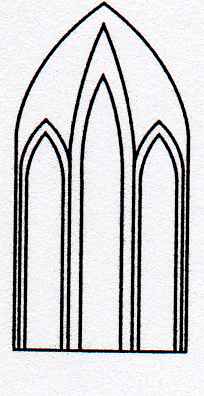 Catedral Anglicana St Paul´sValparaísoMúsica en las AlturasOrgano: Christian SundtDomingo 15 de Septiembre, 201912:30 HorasEntrada liberada1.- BIST DU BEI MIR...........J. S. BACH (1685-1750)2.- LA JOYA DEL PACÍFICO........VICTOR ACOSTA (1905-1966)3.- AIR......J. S. BACH (1685-1750)4.- LIBERTY BELL MARCH........ J. P. SOUSA (1854-1932)5.- DANCE OF SUGAR PLUM FAIRY........... P. TCHAIKOVSKY (1840-1893)6.- O GOD OUR HELP IN AGES PAST........WILLIAM CROFT (1678-1727)7.-MEDITATION ON AMAZING GRACE....... FREDERICK SWANN (1931)8.-NUN DANKETT ALLE GOT......... J. S. BACH (1685-1750)Agradecemos su contribución para la restauración de nuestro monumento histórico construido en 1858.We are grateful for your contribution towards the restoration of this historic building built in 1858.__________________________________________saintpaulchurchvalpo@gmail.comwww.saintpaulchile.cl